Чӑваш Республикин Улатӑр муниципалитет округӗн администрацийӗнвӗренӳ пайӗЧувашская Республика Отдел образования администрацииАлатырского муниципального округа 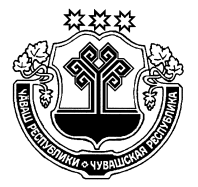 ПРИКАЗ22.01.2024  № 13Улат`р хули                                                                       г. АлатырьО проведении муниципального конкурсаисследовательских работи творческих проектов дошкольников«Я – исследователь», посвященного Году семьи в России и Году экологической культуры и бережного природопользования в Чувашии.В целях развития интеллектуально-творческого потенциала личности ребенка дошкольного возраста путем совершенствования навыков исследовательского поведения и развития исследовательских способностей,  п р и к а з ы в а ю: 1.Провести муниципальный  конкурс исследовательских работ и творческих проектов дошкольников «Я – исследователь» (далее – Конкурс) в период с  22 января по 26 марта 2024 года. Защиту конкурсных работ провести на базе МА ДОУ «Чуварлейский детский сад «Колокольчик»  26 марта  2024 г.2.Утвердить порядок проведения Конкурса (приложение 1),  состав оргкомитета Конкурса (приложение 2), состав членов жюри (приложение 3).3.Возложить ответственность за организацию и проведение Конкурса на   старшего методиста (Решке Т.В.).4.Рекомендовать руководителям образовательных организаций, реализующих программы дошкольного образования, представить в оргкомитет документы об участии в Конкурсе до 1 марта 2024 года.5.Контроль за исполнением настоящего приказа возложить на Харитонову В.Ю., заместителя начальника отдела образования.Начальник отдела образования                                                                                  А.С. Катаев